COMITE SPORT ADAPTE DORDOGNE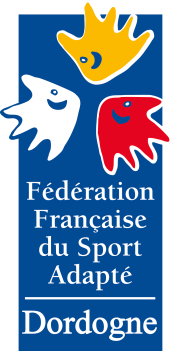 Lieu dit Masseroux  Atur – 24750 – Boulazac Isle Manoir	Tél : 06 46 90 00 53E-mail : clement.liabot@sportadapte.frEn partenariat avec l’Association  Bergeracoise de Sport Adapté, le comité Dordogne du sport adapté vous invite à participer à cet événement :Découverte Bowling  SPORT ADAPTE ADULTEJournée loisir JEUDI 17 NOVEMBRE 2022
Snook Bowl Palace – La feuilleraie24750 TrélissacPROGRAMME SPORTIF PREVISIONNEL10H00 		Accueil des équipes 10H30		Début des rencontres 12H30		Repas  13h30		Reprise des parties15h30		Fin de la journéeRepas issus de vos paniersINFORMATIONS SPORTIVESEquipement : Prévoir une tenue sportive pour la pratique du bowling.Limite de participants : le site disposant de 10 pistes nous limitons le nombre de participants aux 60 premiers inscrits.Tarifs : 4€/parties et par personnesLa Licence FFSA 2022-2023 est obligatoire.COMITE SPORT ADAPTE DORDOGNELieu dit Masseroux  Atur – 24750 – Boulazac Isle Manoir	Tél : 06 46 90 00 53E-mail : clement.liabot@sportadapte.frFICHE D’ENGAGEMENT -  DECOUVERTE BOWLING SPORT ADAPTE ADULTE  Trélissac – JEUDI 17 NOVEMBRE 2022A renvoyer au CDSA24 avant le Lundi 14 Novembre 2022N° d’affiliation
 et nom de l’AssociationAccompagnateur
N° tel + N° licence FFSANOMPrénomNé (e)SexeLicence découverte 10€ (oui-non)